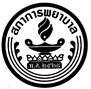 สภาการพยาบาลแบบเสนอโครงการวิจัยเพื่อขอรับทุนอุดหนุนการวิจัยด้านจริยธรรมทางการพยาบาล ชื่อโครงการวิจัย  (ภาษาไทย) และ (ภาษาอังกฤษ)ชื่อผู้ดำเนินการวิจัยชื่อ-นามสกุลเลขที่สมาชิกสภาการพยาบาล และ เลขที่ใบอนุญาตประกอบวิชาชีพชั้น 1คุณวุฒิสถานที่ปฏิบัติงานที่อยู่ติดต่อทางไปรษณีย์โทรศัพท์/โทรสาร/อีเมลคำหลัก (Keyword) ของโครงการวิจัย (3-5 คำ) ความสำคัญและที่มาของปัญหาที่ทำการวิจัยวัตถุประสงค์ของโครงการผลงานวิจัยที่เกี่ยวข้องและเอกสารอ้างอิงระเบียบวิธีวิจัย ระบุขั้นตอนและวิธีการอย่างชัดเจนขอบเขตของการวิจัยแผนการดำเนินงานตลอดโครงการประโยชน์ที่คาดว่าจะได้รับรายละเอียดงบประมาณ เอกสารการรับรองจริยธรรมวิจัยในมนุษย์ของคณะกรรมการส่งเสริมคุณธรรม จริยธรรมทางการพยาบาล    (ยื่นก่อนทำสัญญารับทุน)หมายเหตุ   กำหนด Format ของแบบเสนอโครงการวิจัย ให้ใช้ตัวอักษร Thai Sarabun 16 ขนาดกระดาษ A4 จำนวนทั้งหมดไม่เกิน 15 หน้า 